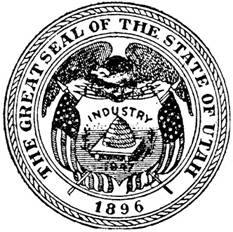 MORGAN COUNTY FAIROPEN CLASS EXHIBIT ENTRY TAGAGE: _____________________DIVISION: _________________CLASS: ___________________LOT: _____________________DESCRIPTION: ______________________________________EXHIBITOR NAME: _________________________Exhibitor name hidden until after judgingPHONE (required):_________________________Do you have entries in another division?YES	NOMORGAN COUNTY FAIROPEN CLASS EXHIBIT ENTRY TAGAGE: _____________________DIVISION: _________________CLASS: ___________________LOT: _____________________DESCRIPTION: ______________________________________EXHIBITOR NAME: _________________________Exhibitor name hidden until after judgingPHONE (required):_________________________Do you have entries in another division?YES	NOMORGAN COUNTY FAIROPEN CLASS EXHIBIT ENTRY TAGAGE: _____________________DIVISION: _________________CLASS: ___________________LOT: _____________________DESCRIPTION: ______________________________________EXHIBITOR NAME: _________________________Exhibitor name hidden until after judgingPHONE (required):_________________________Do you have entries in another division?YES	NO